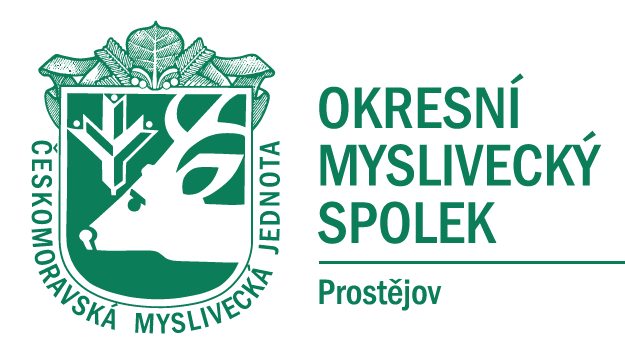 USNESENÍ Z JEDNÁNÍ OMR OMS PROSTĚJOV ZE DNE 18.1.2022OMR OMS Prostějov bere na vědomí, že na chovatelskou přehlídku trofejí bude na rok 2022 oslovena firma Tiskárna Budík na finanční nacenění katalogů, plakátů a vstupenek.Zodpovídá Ing. Břetislav DolečekTermín 1.3.2022OMR OMS Prostějov ukládá místopředsedovi OMS Prostějov Jiřímu Procházkovi rozeslat žádost o spolupráci při předložení trofejí na chovatelskou přehlídku honitbám ORP Konice. Zodpovídá Jiří ProcházkaTermín 1.2.2022OMR OMS Prostějov bere na vědomí záměr prodeje budovy sekretariátu OMS Prostějov. Tento text bude zveřejněn a propagován. OMR OMS Prostějov bere na vědomí přepis bytu v druhém patře budovy sekretariátu OMS Prostějov z podnikatelských prostor na byt.  OMR OMS Prostějov schvaluje  přesunutí termínu konání mysliveckého plesu na termín 1.4.2022.OMR OMS Prostějov schvaluje seznam žádostí o vyznamenání ČMMJ. S usnesením souhlasí všichni přítomní členové OMR.V Prostějově dne 18.1.2022Zapsala : Jitka Procházková